OPIS VOZILAFOTOGRAFIJE VOZILA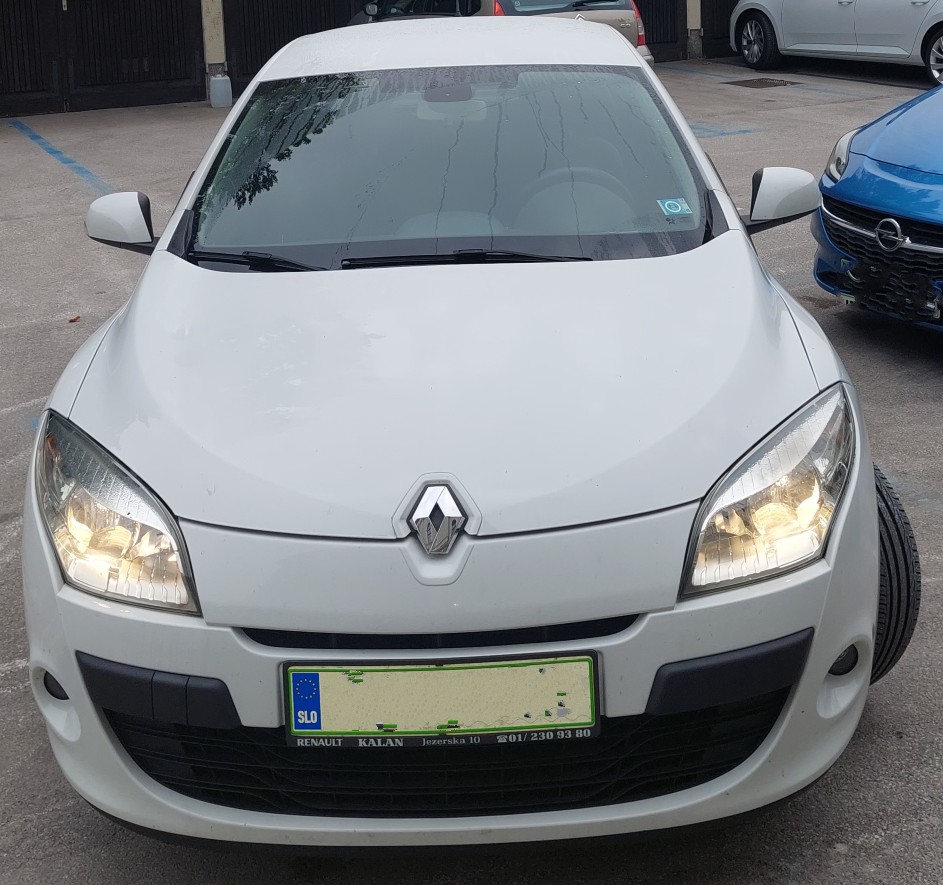 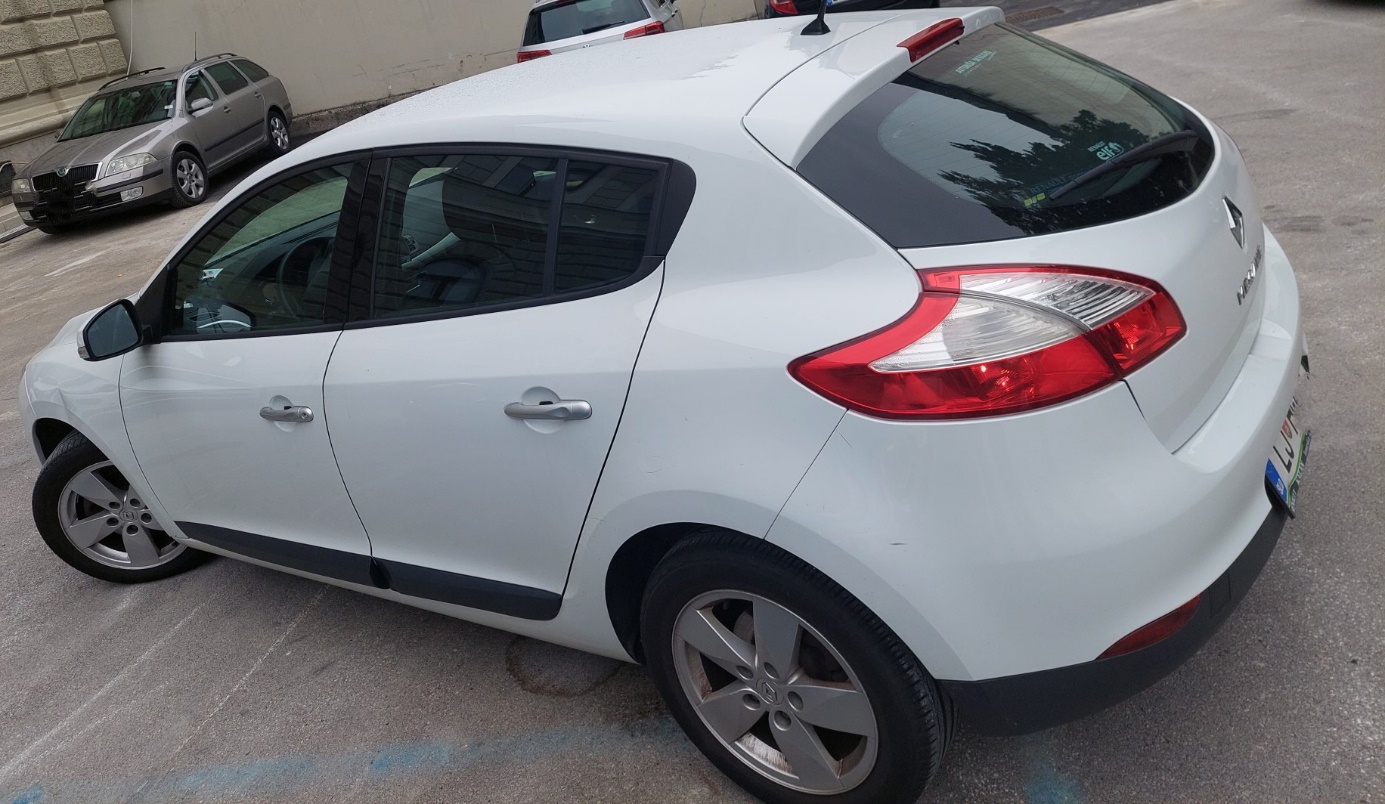 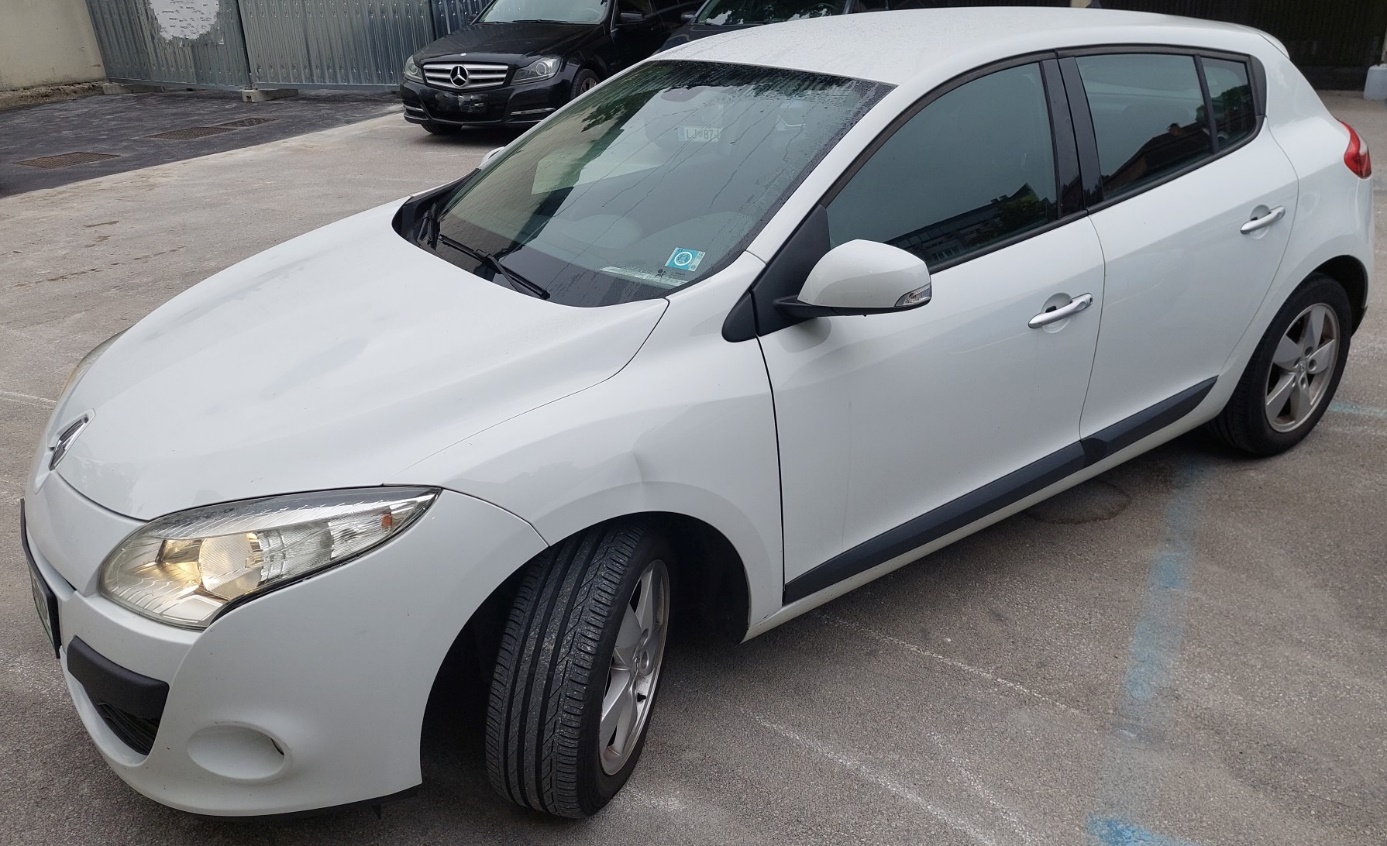 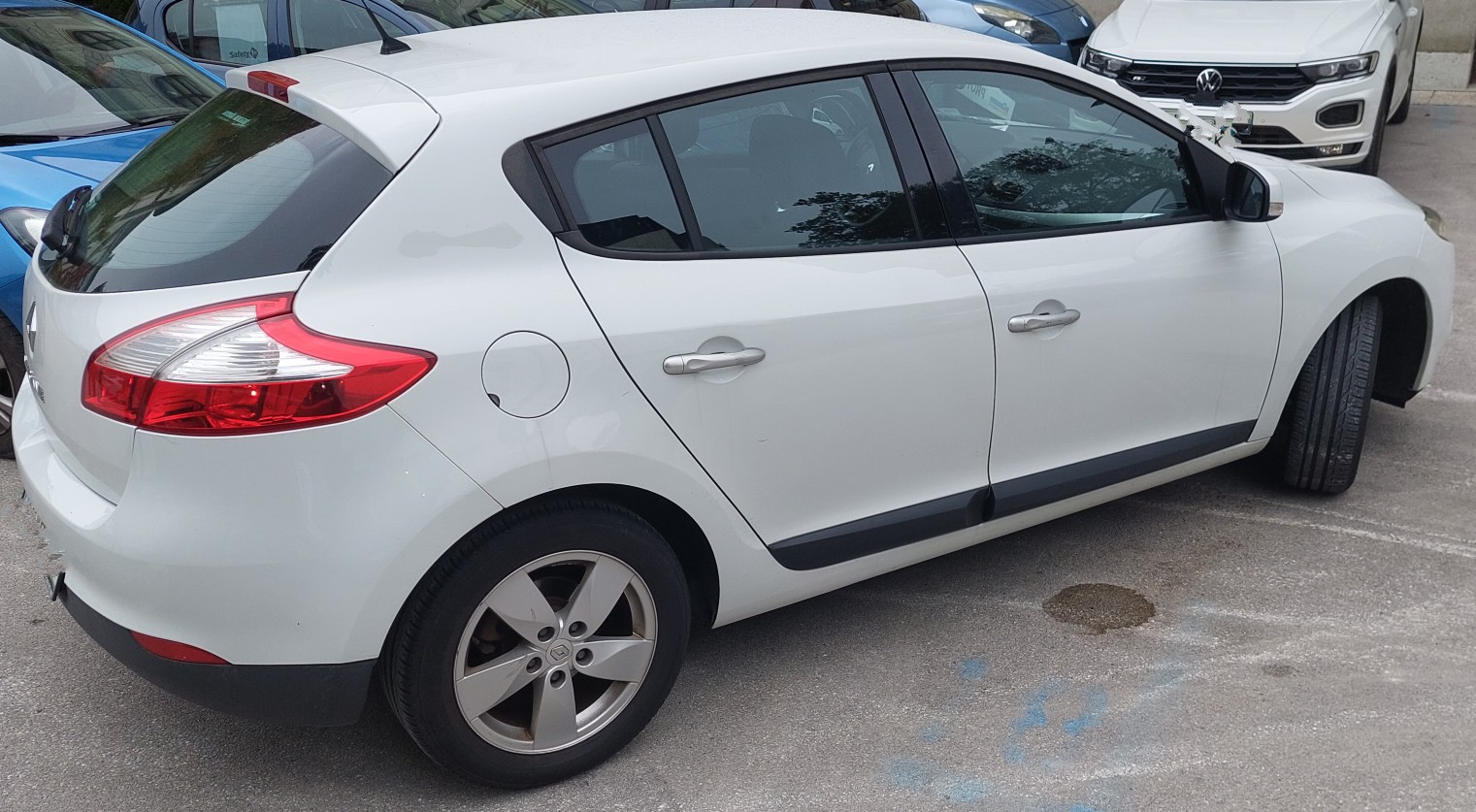 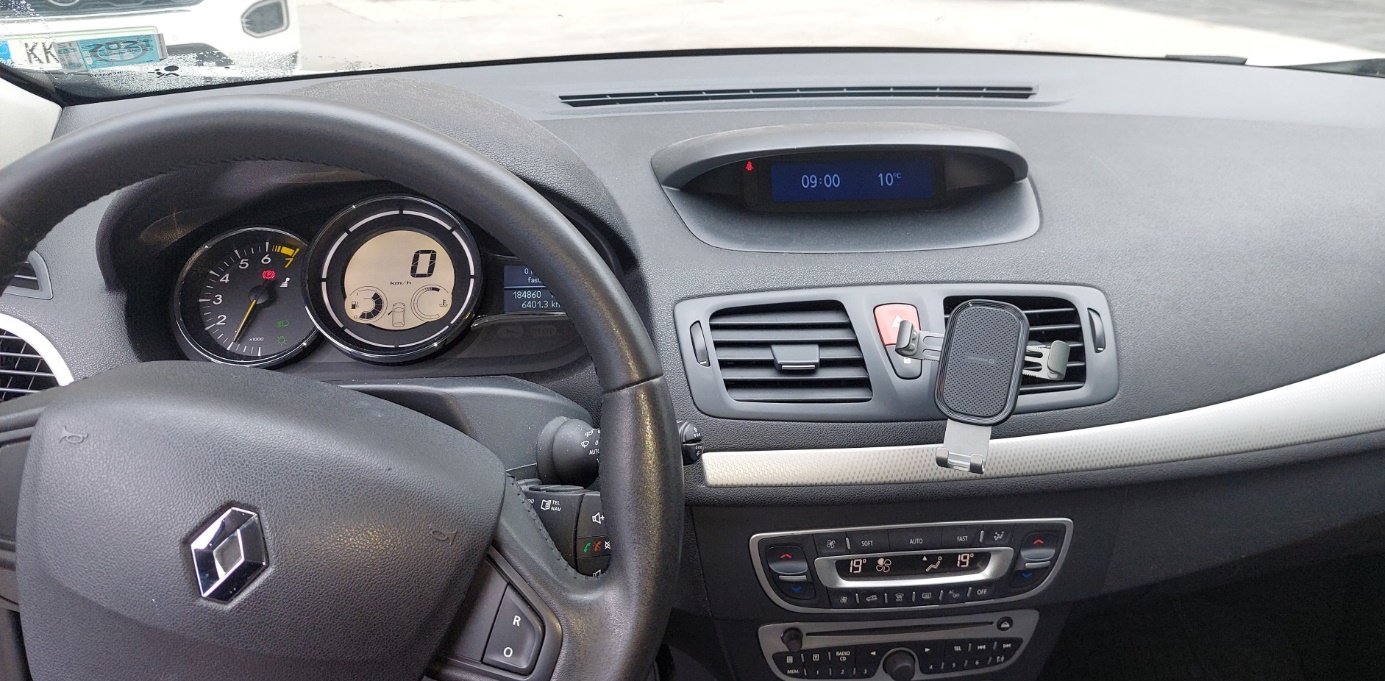 Osebno voziloRenault Megane 1.6, 16VInventarna številka1512001394Letnik2011Število prevoženih kilometrov (stanje na dan objave namere)184860Datum prve registracije19. 5. 2011Število sedežev5Identifikacijska številkaVF1BZ1U0645343021Moč motorja81 KWDelovna prostornina motorja1598 cm3BarvaE5M (bela)Stanje avtomobilaslovensko poreklovozilo ni karamboliranovozilo je registriranoredni servisi - pooblaščen serviser na vozilu je opaznih nekaj manjših odrgninzagon motorja mogoč le v praznem tekuOprema vozilaABS zavorni sistemESP elektronski program stabilnostiASR regulacija zdrsa pogonskih kolesZračne blazineštev. sedežev: 5sedeži: nastavitev po višinisredinski naslon za rokoavtomatska klimatska napravaelektrični pomik prednjih in zadnjih stekelzunanja ogledala: el. nastavljivacentralno zaklepanje + daljinsko upravljanjevolan: nastavljiv po višini in globiniservo volanvolanski obroč oblečen v usnjeavtoradio / CDpotovalni računalnikzadnja klop - deljiva 1/3 - 2/3lahka - ALU platišča:16 colmeglenketretja zavorna lučALU dodatki v notranjostipaket za kadilce12V vtičnicaIsofix sistem za pritrditev otr.sedežamultifunkcijski volanVrsta gorivabencinOrientacijska vrednost2.000 €